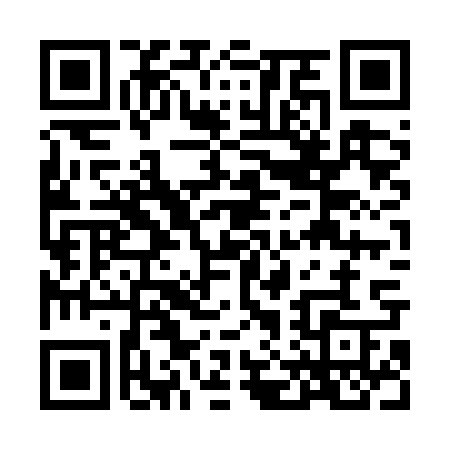 Prayer times for Nowa Jasienica, PolandWed 1 May 2024 - Fri 31 May 2024High Latitude Method: Angle Based RulePrayer Calculation Method: Muslim World LeagueAsar Calculation Method: HanafiPrayer times provided by https://www.salahtimes.comDateDayFajrSunriseDhuhrAsrMaghribIsha1Wed2:465:2612:596:098:3311:042Thu2:455:2412:596:108:3511:053Fri2:455:2212:596:118:3711:064Sat2:445:2012:596:128:3911:065Sun2:435:1812:596:138:4011:076Mon2:425:1612:596:148:4211:087Tue2:415:1512:596:158:4411:098Wed2:415:1312:596:168:4611:099Thu2:405:1112:596:178:4711:1010Fri2:395:0912:596:188:4911:1111Sat2:385:0712:596:198:5111:1112Sun2:385:0612:596:208:5211:1213Mon2:375:0412:596:218:5411:1314Tue2:365:0212:596:228:5611:1415Wed2:365:0112:596:238:5711:1416Thu2:354:5912:596:248:5911:1517Fri2:344:5712:596:259:0111:1618Sat2:344:5612:596:269:0211:1619Sun2:334:5412:596:279:0411:1720Mon2:334:5312:596:289:0511:1821Tue2:324:5112:596:299:0711:1922Wed2:324:5012:596:309:0811:1923Thu2:314:4912:596:319:1011:2024Fri2:314:4812:596:319:1111:2125Sat2:304:4612:596:329:1311:2126Sun2:304:4512:596:339:1411:2227Mon2:294:4412:596:349:1611:2328Tue2:294:431:006:359:1711:2329Wed2:294:421:006:359:1811:2430Thu2:284:411:006:369:1911:2531Fri2:284:401:006:379:2111:25